LÍNGUA PORTUGUESA E MATEMÁTICA4º ano doEnsino FundamentalCadernoC0403Data de Nascimento do estudanteCaro(a) estudante,Você está participando do Sistema de Avaliação Educacional Municipal do Ipojuca - SAEMI. Sua participação é muito importante para sabermos como está a educação em nosso município.Hoje, você vai fazer atividades de Língua Portuguesa e Matemática.Responda com calma, procurando não deixar nenhuma questão em branco. Bom teste!Saemi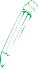 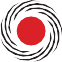 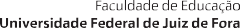 Sistema de Avaliação Educacional Municipal do IpojucaSECRETARIA DE EDUCAÇÃO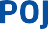 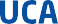 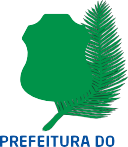 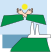 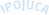 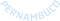 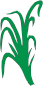 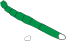 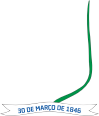  	EXEMPLO DE LÍNGUA PORTUGUESA	Veja a figura abaixo.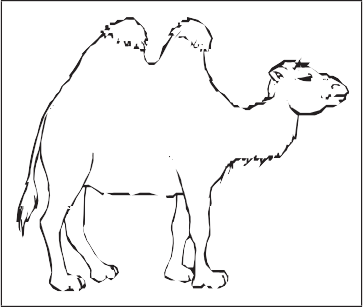 Qual é o nome dessa figura?CABELOCAMELOGALEGOGAMADO 	EXEMPLO DE MATEMÁTICA	Observe abaixo a conta que a professora Ana escreveu no quadro.Qual é o resultado dessa conta?24608084Leia o texto abaixo para responder às questões.VALE, Maristela. Folha de São Paulo. Folhinha. 10 fev. 2007. p.2. Fragmento. (P041931E4_SUP)No trecho “E jura que o animal o reconhece:”, a expressão destacada substituia iguana.a perereca.o cãozinho.o gatinho.De acordo com esse texto, Rodrigo escolheu uma iguana para bicho de estimação principalmente porqueela era um bichinho incomum.ela podia ser carregada no pescoço.ele tinha alergia a pelo de animais.ele queria ser famoso no prédio.Veja a figura abaixo.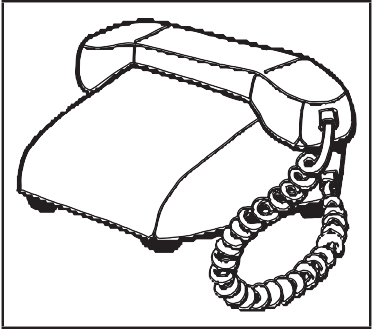 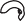 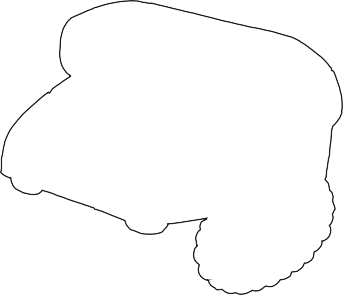 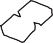 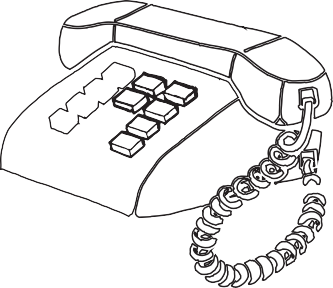 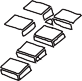 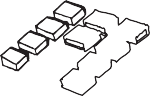 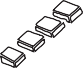 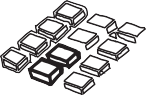 Faça um X no número de sílabas (pedaços) do nome da figura que você viu.1248Veja a letra abaixo.Faça um X no quadro onde aparece a letra que você viu escrita de outra forma.A)B)C)D)Leia o texto abaixo.Disponível em:< http://www.piadografo.sitebr.net/Juquinha2.htm>. Acesso em: 22 dez. 2012. (P040026E4_SUP)Esse texto é engraçado porque Juquinhabrincava com seus amigos.chegou tarde em sua casa.era o poste na brincadeira.estava molhado de chuva.Leia o texto abaixo para responder às questões.TRANNOY, G. Histórias de fazendas. São Paulo: Ciranda Cultural. 2011. p. 89. (P041918E4_SUP)Nesse texto, as luzinhas vermelhas em cima da viga do celeiro sãoo brilho das estrelas.o brilho dos vagalumes.os olhos da gatinha.os olhos de morcegos.No trecho, “mas... bang!” a palavra em destaque indica obarulho da porta do celeiro batendo.barulho de muitas asas batendo.som da batida de Nil em um balde.som de passos do carneirinho.Leia a palavra abaixo.Faça um X na figura que mostra a palavra que você leu.A)B)C)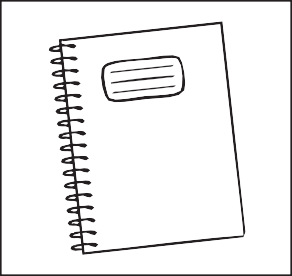 D)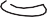 Leia o texto abaixo.BARRETO M. Fábio. Cinema. Recreio, ano 11, n 580, p.6-7, 21 abr. 2011. Fragmento. *Adaptado: Reforma Ortográfica. (P040247E4_SUP)Qual é o assunto desse texto?A história do filme HOP- Rebeldes Sem Páscoa.A história sobre o Papai Noel no Polo Norte.Os atores famosos do filme HOP.Os efeitos de animação nos filmes.Leia o texto abaixo.QUINTANA, Mário. Lili inventa o mundo. São Paulo: Global, 2005. p. 18. (P041954E4_SUP)A arrumadeira ficou irritada porqueela não sabia o nome do cachorro.ela ouviu Lili chamar a sua atenção.o cachorro deitou na cama arrumada.o cachorro saltou para cima dela.Observe a conta abaixo.Qual é o resultado dessa conta? A)  856B)  890C)  8 810D)  8 910Observe abaixo os adesivos que Maria comprou em uma papelaria.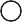 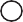 Quantos adesivos Maria comprou, no total, nessa papelaria?58910Observe abaixo as moedas que Marcelo tirou do cofrinho para trocar por uma nota.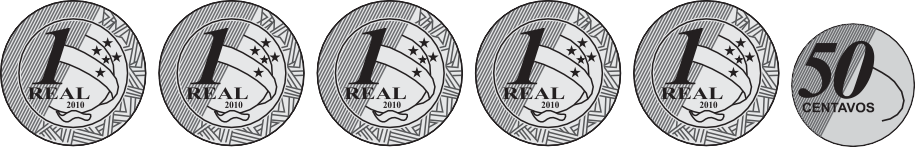 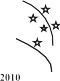 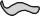 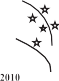 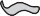 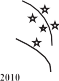 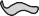 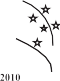 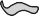 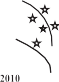 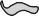 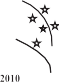 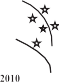 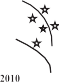 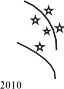 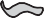 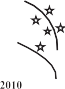 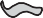 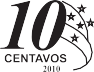 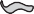 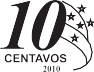 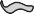 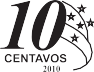 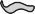 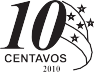 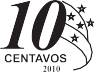 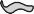 Qual nota Marcelo recebeu nessa troca?A)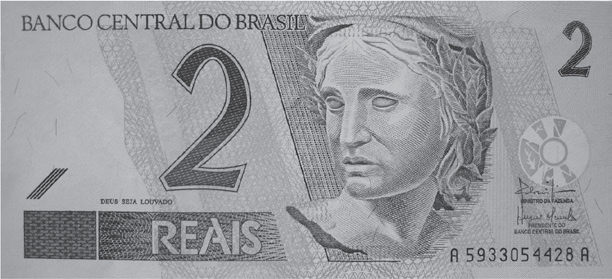 B)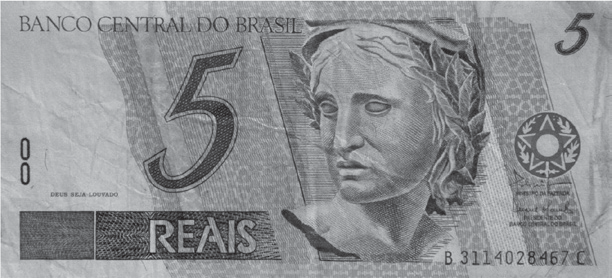 C)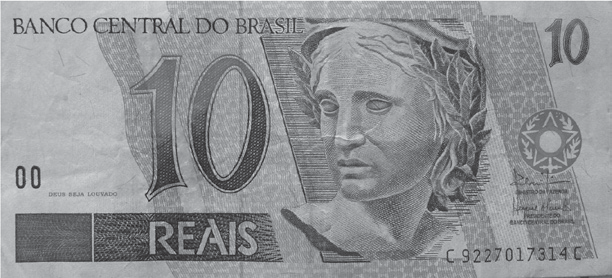 D)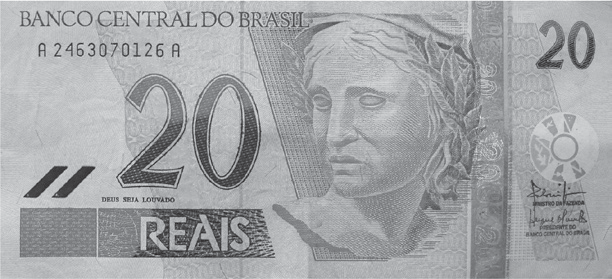 Letícia tem 13 lápis, Fernanda tem 7 e Camila tem 9. Quantos lápis as três têm juntas?16202229Observe abaixo o convite da festa junina que Cecília recebeu.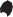 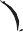 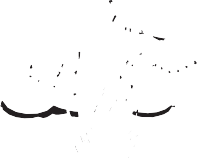 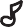 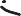 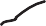 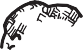 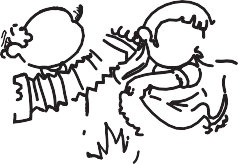 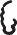 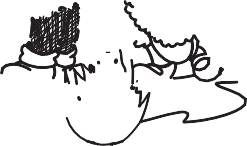 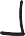 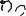 De acordo com esse convite, qual é o dia dessa festa junina?362039Observe abaixo a estante que Marina arrumou.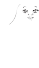 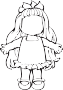 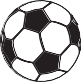 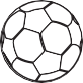 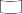 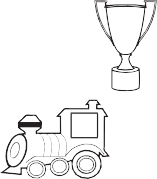 Qual foi o objeto que Marina colocou mais distante da boneca nessa estante?A) 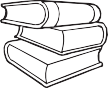 B)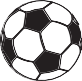 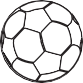 C)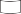 D)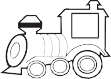 Todos os dias Anita, Carolina, Laura e Sofia brincam juntas. Hoje elas resolveram contar as bonecas para saber quem tem a mesma quantidade. Observe abaixo.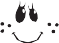 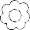 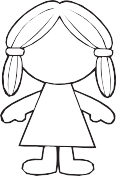 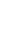 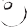 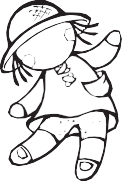 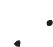 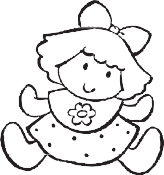 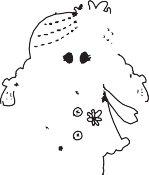 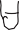 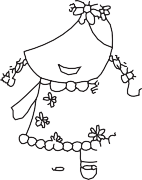 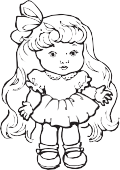 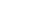 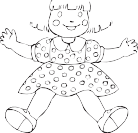 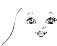 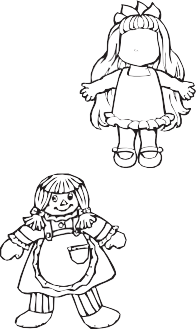 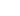 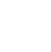 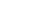 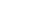 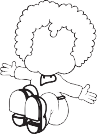 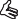 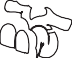 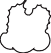 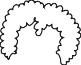 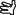 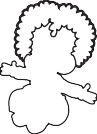 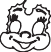 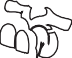 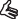 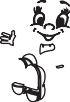 Quais dessas meninas tem a mesma quantidade de bonecas?Anita e Carolina.Anita e Sofia.Carolina e Laura.Laura e Sofia.Observe abaixo a fila de formigas andando em direção à flor.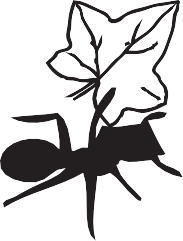 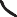 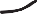 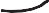 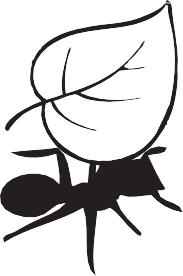 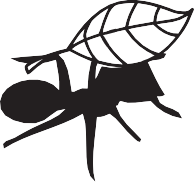 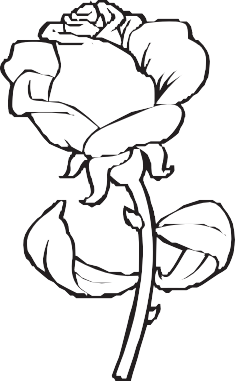 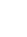 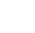 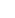 A  formiga que está em 1° lugar  nessa fila está carregando qual folha?A)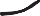 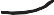 B)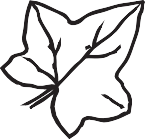 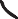 C)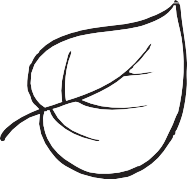 D)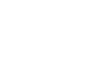 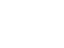 Aline fez uma pesquisa em sua escola sobre o esporte preferido pelos alunos. Nessa pesquisa, cada aluno indicou a preferência por um único esporte.302520151050vôlei	futebol	tênis	nataçãoModalidades esportivasDe acordo com esse gráfico, qual foi o esporte que recebeu, no total, o voto de 15 alunos?Vôlei.Futebol.Tênis.Natação.Alice montou o boneco abaixo usando 7 formas geométricas.A figura geométrica utilizada por Alice para fazer os braços desse boneco é ocírculo.retângulo.trapézio.triânguloLeia a palavra abaixo.Faça um X no número de sílabas (pedaços) da palavra que você leu.1237Leia o texto abaixo.COELHO, R.S. Bichos. Belo Horizonte: Aletria. p.39, 2009. (P041723E4_SUP)Nesse texto, o tico-tico tem raiva do mico porque o micoacha que é um passarinho.come  os ovos do tico-tico.pensa que sempre tem razão.rouba a refeição do tico-tico.Veja a cena abaixo.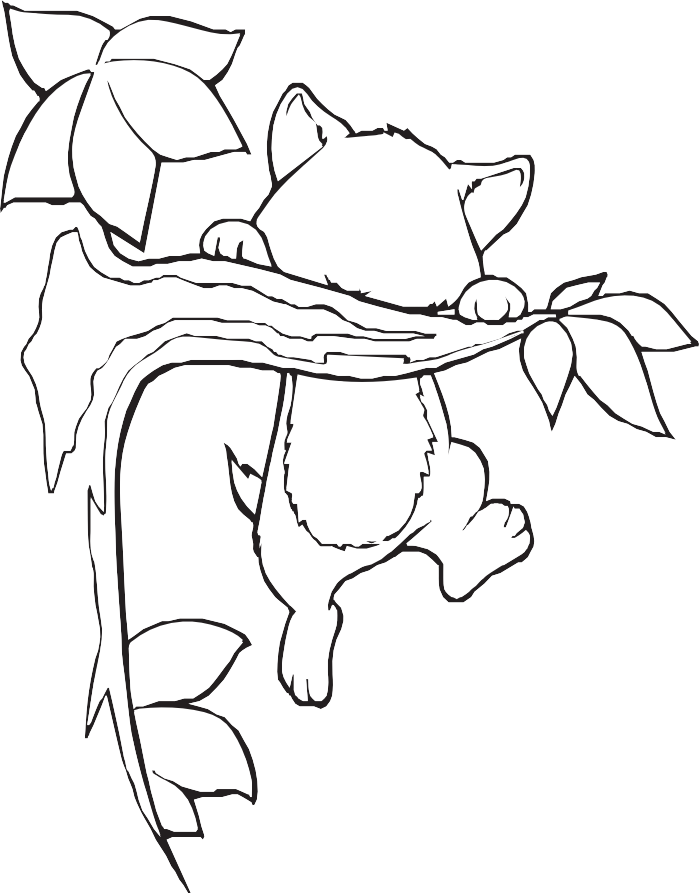 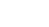 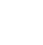 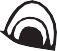 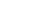 Disponível em: <http://www.turminha.com.br/desenho-para-colorir>. Acesso em: 23 maio 2012. (P010300E4_SUP)Faça um X na frase que conta o que acontece nessa cena.O GATO CORRE NO MATO.O GATO GOSTA DO GALO.O GATO SENTA NO PRATO.O GATO SOBE NO GALHO.Leia o texto abaixo para responder às questões.Artur e os cavaleiros da Távola RedondaArtur era filho secreto do rei Pendragon. Ao nascer, foi confiado ao mago Merlim, que cuidou de sua educação, mas não lhe contou sua verdadeira origem nem destino que o esperava.Dezesseis anos mais tarde, o rei morreu sem deixar herdeiro. Para escolher um novo rei, surgiu uma espada encantada que exibia o nome Excalibur, encravada numa pedra, na qual se lia: “Aquele que conquistar essa espada será o rei”.Todos os cavaleiros do reino tentaram retirar a espada da pedra. Mas nenhum conseguiu.Na sua vez, Artur apoderou-se da arma sem a mínima dificuldade. Foi inacreditável. Ele foi consagrado rei.Um dia, Merlim aconselhou Artur a reunir os melhores cavaleiros. Diante deles, o mágico fez aparecer uma távola redonda e vários assentos. Neles estava escrito, em ouro, o nome de cada cavaleiro.Os cavaleiros da Távola Redonda fizeram um juramento: Percorreriam todo o reino socorrendo damas em perigo e combatendo os maus.Minha 1ª Biblioteca Larousse Heróis. Tradução: Adriana de Oliveira Silva. São Paulo: Larousse do Brasil, 2007, p. 10 - 11. (P041831E4_SUP)De acordo com esse texto, os cavaleiros do rei Artur prometeramconstruir uma grande távola redonda.percorrer o reino ajudando pessoas.retirar a espada Excalibur da pedra.revelar o segredo do rei Pendragon.Esse texto éum conto.um diário.uma carta.uma notícia.Faça um X na frase que está escrita corretamente.ASMENINASADORAM  BRINCAR  DE PULARCORDA.AS  MENINAS  ADORAM  BRINCAR  DE  PULAR CORDA.ASMENINAS  ADORAMBRINCAR  DE PULARCORDA.AS MENINASADORAM   BRINCARDEPULAR	CORDA.Leia o texto abaixo.Disponível em: <http://criancas.uol.com.br/piadas/livro-de-piadas/aranha.jhtm>. Acesso em: 14 nov. 2011. (P040056D3_SUP)O que faz esse texto ficar engraçado?A reclamação do homem.A resposta do garçom.O surgimento da mosca.O tamanho da aranha.Leia o texto abaixo.TESSANDIER, Catherine et al. 365 histórias para sonhar. Trad.: Renata Cordeiro. São Paulo: Ciranda Cultural, 2011. p. 102. (P010131E4_SUP)Quem é a personagem principal dessa história?Carlos.O papai.O professor.Zulmira.Faça um X na placa em que aparecem somente letras.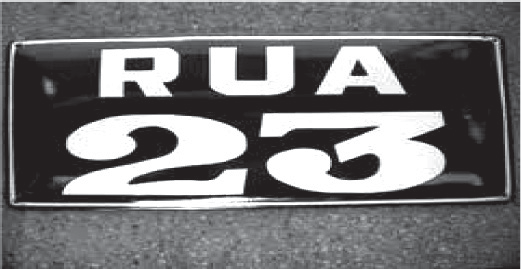 A)B)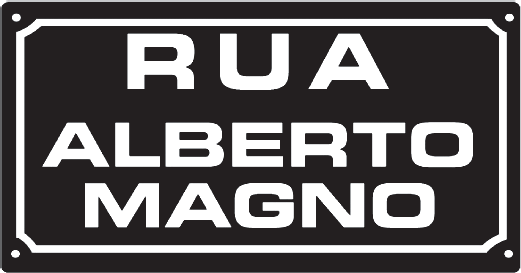 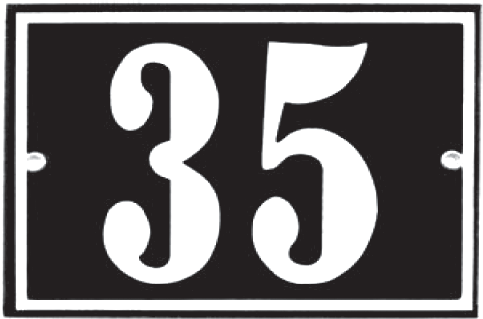 C)D)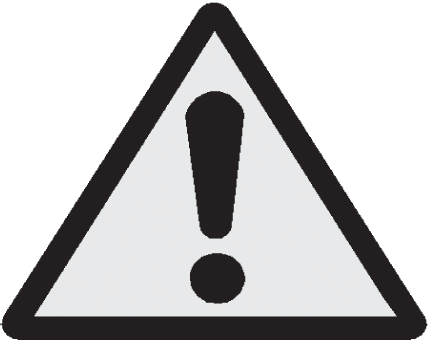 Leia o texto abaixo.Lagartixa solta o rabo para enganar predador, conta livroA lagartixa não é muito maior do que um dedo indicador, mas assusta muita gente.No livro “Minha Querida Lagartixa”, Wess é um garoto que se vê em apuros ao dar de cara com um desses répteis na cozinha de sua casa.Vânia, sua mãe, tenta explicar que o bicho não faz mal. Ela conta ao filho que existem 300 espécies de lagartixa.Elas pertencem ao mesmo grupo das cobras, das tartarugas e dos jacarés.Vânia conta então que as lagartixas se alimentam de filhotes de barata, de escorpião e de alguns insetos que transmitem doenças.São também espertas. Quando se sentem ameaçadas por algum predador, elas soltam o rabo e evitam ser capturadas. Depois, a cauda se regenera, quer dizer, cresce novamente.A aula de Vânia dá certo. Wess deixa o medo de lado e aprende até a admirar as lagartixas magrelas.Disponível em: <http://www1.folha.uol.com.br/folhinha/1144174-lagartixa-solta-o-rabo-para-enganar-predador-conta-livro.shtml>. Acesso em: 29 ago.  2012.Fragmento. (P030329E4_SUP)No trecho “Wess é um garoto que se vê em apuros ao dar de cara com um desses répteis na cozinha de sua casa.”, a expressão “dar de cara” significabater.cair.encontrar.observar.Observe abaixo a maneira como Vanessa arrumou os móveis em sua sala.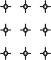 De acordo com esse desenho, o sofá ficou mais próximo daluminária.mesa.poltrona.televisão.Observe na tabela abaixo os passeios feitos por algumas crianças nas últimas férias.De acordo com essa tabela, qual foi o passeio feito por Pedro nessas férias?Teatro.Parque.Clube.Circo.Lavínia e Ana são irmãs. Lavínia tem 12 anos e Ana tem 3. Quantos anos Lavínia tem a mais que Ana?691518Observe abaixo o número de camisas que Mauro terá que organizar na prateleira de sua loja.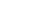 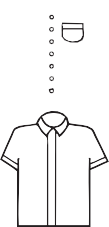 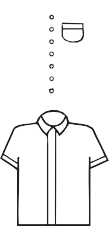 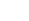 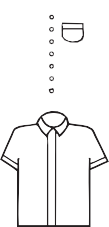 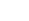 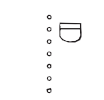 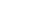 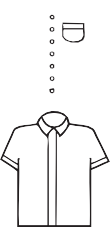 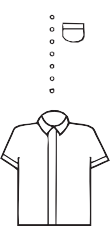 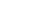 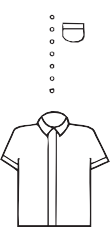 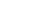 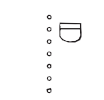 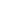 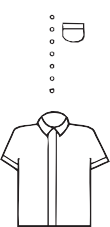 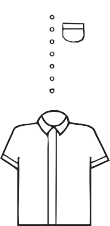 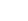 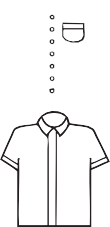 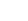 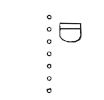 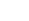 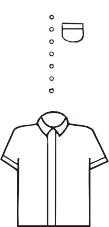 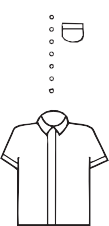 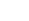 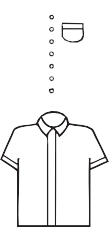 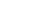 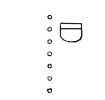 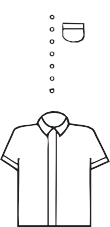 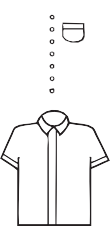 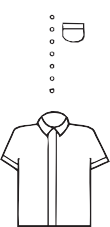 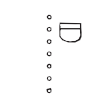 No total, quantas camisas Mauro terá que organizar nessa prateleira?452024Marcos organizou os seus chaveiros em um porta-chaves, começando do chaveiro com mais chaves até o chaveiro com menos chaves.Qual é a ordem dos chaveiros organizados por Marcos?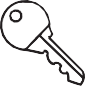 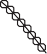 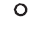 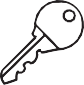 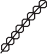 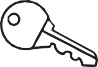 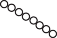 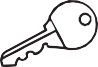 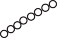 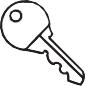 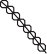 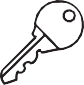 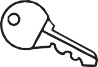 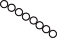 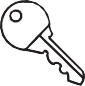 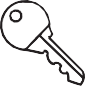 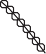 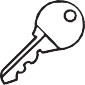 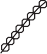 A)B)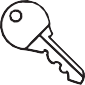 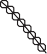 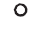 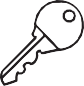 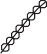 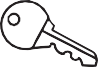 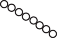 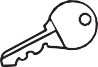 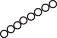 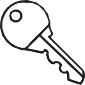 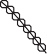 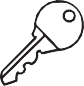 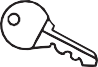 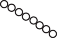 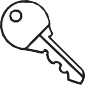 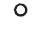 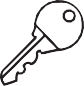 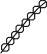 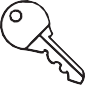 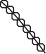 C)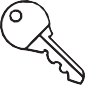 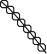 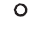 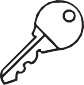 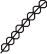 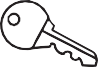 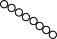 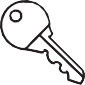 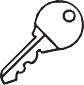 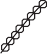 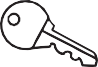 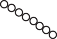 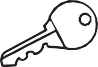 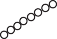 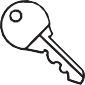 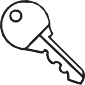 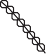 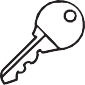 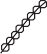 D)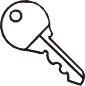 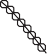 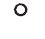 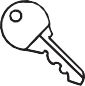 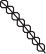 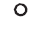 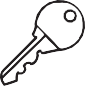 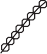 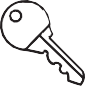 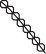 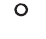 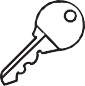 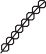 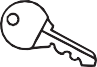 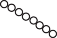 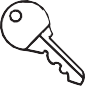 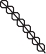 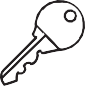 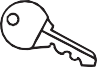 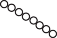 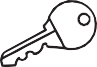 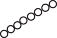 Observe abaixo as moedas que Lucas ganhou de seu tio.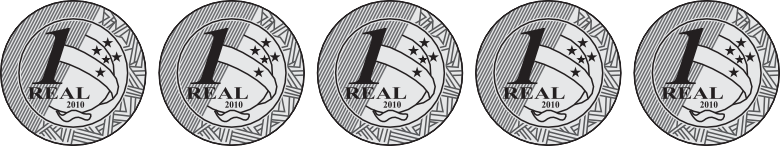 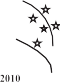 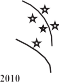 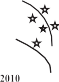 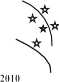 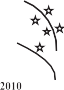 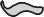 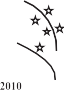 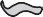 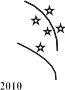 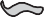 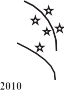 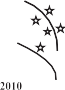 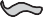 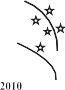 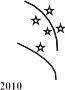 Ele trocou essas moedas por uma única nota. Qual é a nota que Lucas recebeu nessa troca?A)B)C)D)Janaína tinha 27 bombons. Ela deu 6 bombons para seu primo e 3 para sua irmã. Com quantos bombons Janaína ficou?18212436Paulo comprou 10 embalagens de refrigerantes com 6 garrafas em cada uma. Quantas garrafas de refrigerante ele comprou?6161060Observe abaixo o desenho de um cone.Qual é o objeto que lembra a forma do cone?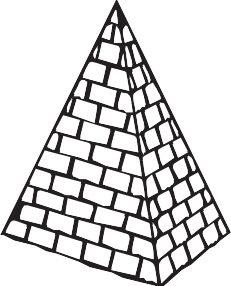 A)B)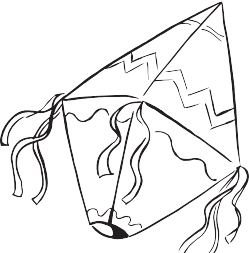 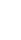 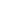 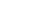 C)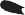 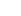 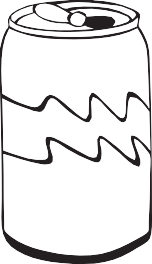 D)Observe abaixo a receita de pão de queijo que Marcela vai fazer.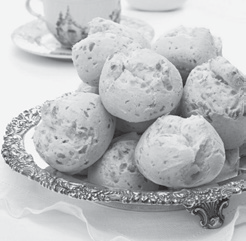 Quantas xícaras de água são usadas para preparar essa receita?1236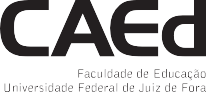 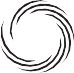 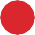 CriançasPasseioAlineCircoMateusClubePedroParqueVitorTeatro